Tuesday, April 22nd, 2014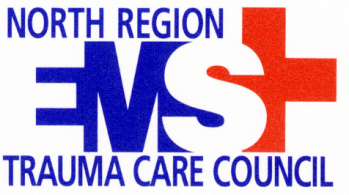 12-Lead EKG Class Instructor: Christopher Carleton9:00am to 5:00pmJackson Senate room at Everett Community CollegeREGISTRATION:	$30.00 until April 1st, 2014  			$40.00 on or after April 1st, 2014Registration Closes: April 15th, 2014 or when class is full (85 spots available). Notifications regarding space for the class will be posted on the NREMS website: www.northregionems.com Pay on-line via PayPal on the NREMS website or send payment to:North Region EMS1130 E. Fairhaven Ave, Burlington, WA 98233*Please include registrant’s name on memo line of check or in comments of PayPal Please complete the following and return to NREMS by:Fax: 360-336-9236 or E-mail: martina@northregionems.com   If you have any further questions please call the North Region Office at 360-428-0404. Once you have registered and paid, a confirmation will be sent.This event is made possible by the Washington State Department of Health EMS & Trauma System Grant and with the supported of the North Region EMS & Trauma Care Council.First NameLast NameTitleAgency Agency AddressCountyBusiness PhoneMobile PhoneEmailMethod of Payment